KAPESNÍČKYProsíme rodiče,
aby přinesli do třídy do konce září 2ks papírových kapesníků.
(celé balení 10x10ks, nebo krabičku s vytahovacími kapesníčky)
Děkujeme.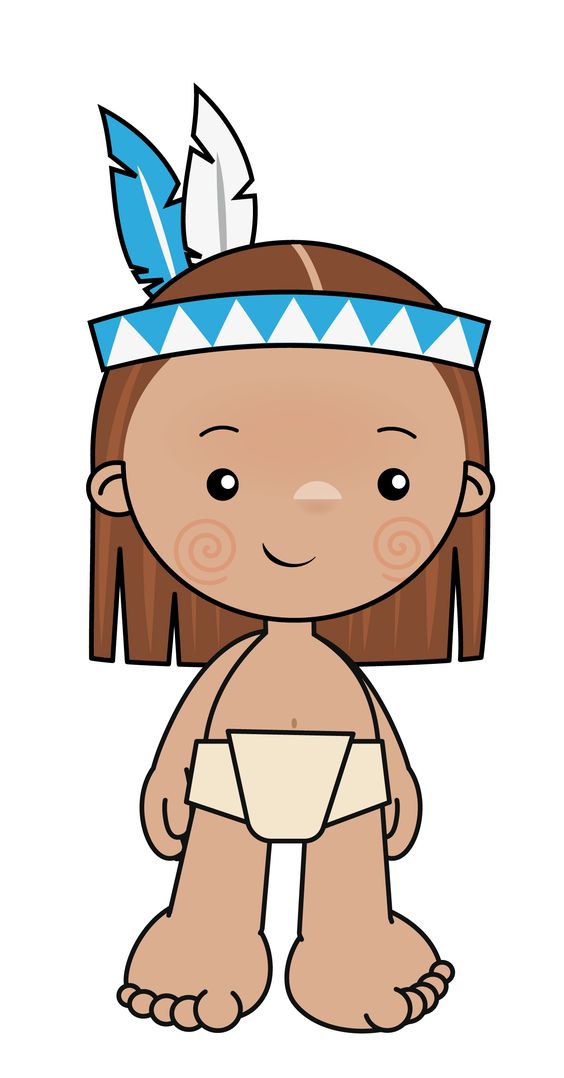 